Axiál fali ventilátor DZQ 71/8 A<data>
<p class="FT">Csomagolási egység:</p>
</data>
 1 darab<data>
<p class="FT">Választék:</p>
</data>
 C
<data>
<p class="FT">Termékszám:</p>
</data>
 0083.0641<data>
<p class="FT">Gyártó:</p>
</data>
 MAICO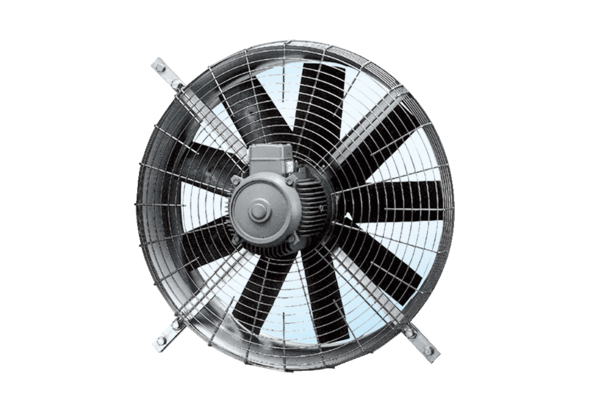 